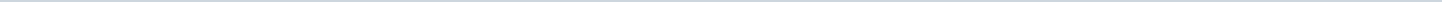 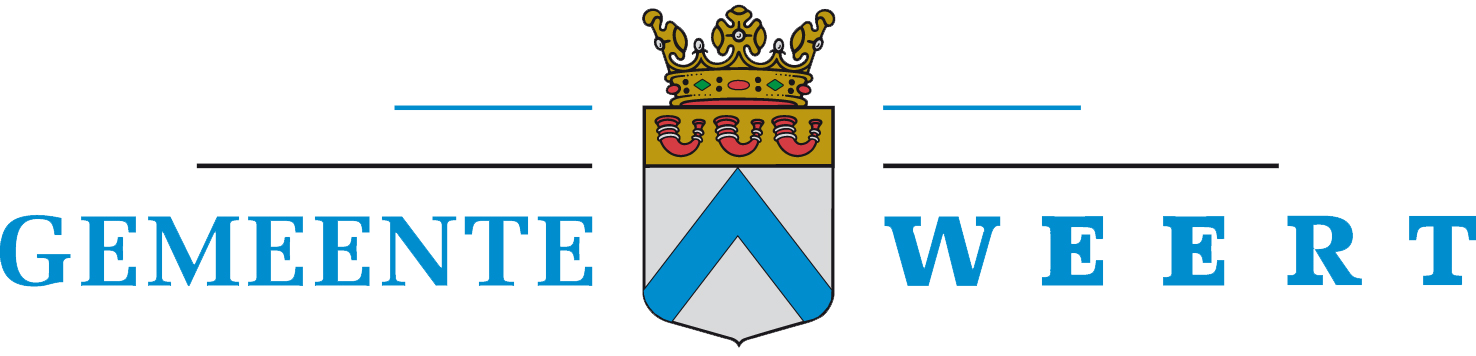 Gemeente WeertAangemaakt op:Gemeente Weert29-03-2024 13:44Vragen en (opgevraagde) antwoordbrieven21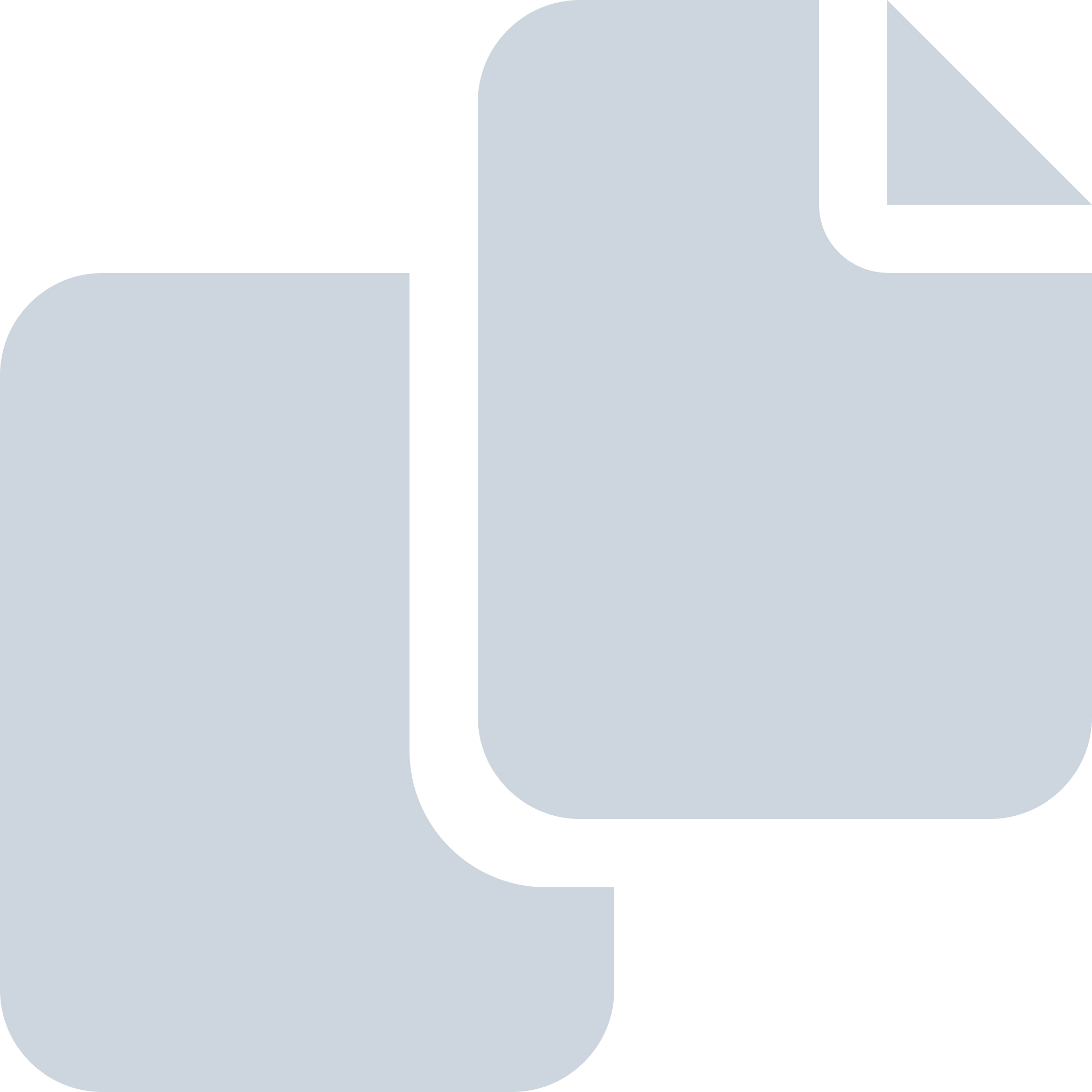 Periode: november 2021#Naam van documentPub. datumInfo1.Antwoordbrief op vragen DUS Weert inzake bomen actie30-11-2021PDF,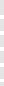 402,83 KB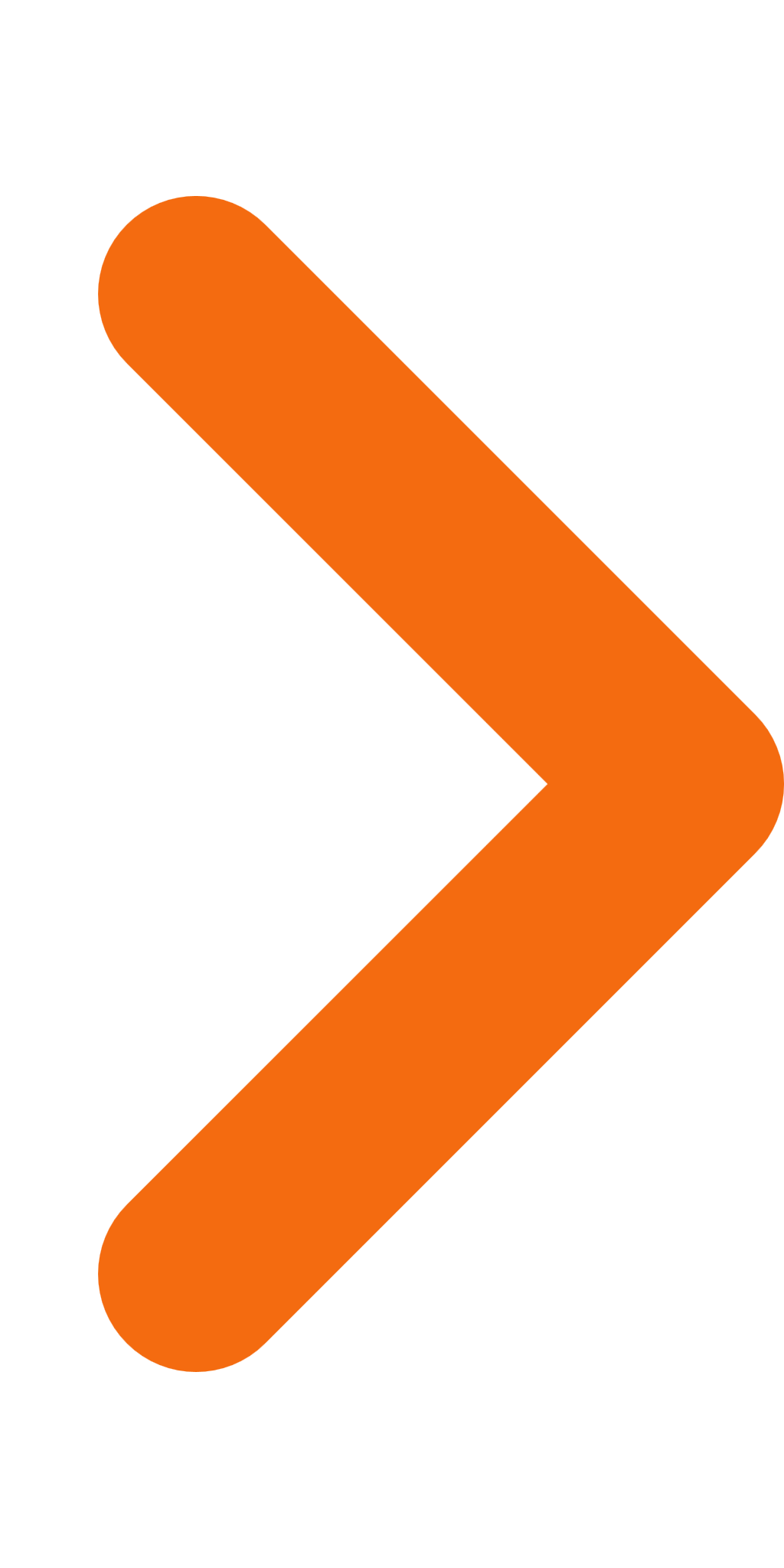 2.Beantwoording vragen mevrouw van den Bergh30-11-2021PDF,153,95 KB3.Brief raadsleden omtrent behandeling agendapunt 13 (Wilhelmina 08)30-11-2021PDF,155,77 KB4.Beantwoording vragen de heer van Dooren30-11-2021PDF,67,34 KB5.Antwoord op vraag DUS Weert commissie S&amp;I-M&amp;B 30-11-2021 punt 5.230-11-2021PDF,80,98 KB6.Vraag DUS Weert commissie S&amp;I-M&amp;B 30-11-2021 punt 5.230-11-2021PDF,427,11 KB7.Vragen en antwoorden VVD cie S&amp;I-M&amp;B 30-11 agendapunt 1930-11-2021PDF,508,59 KB8.Rondvraag DUS Weert commissie S&amp;I-M&amp;B 30-11-202130-11-2021PDF,172,68 KB9.Rondvraag D66 commissie S&amp;I-M&amp;B 30-11-202130-11-2021PDF,420,91 KB10.Verzoek opvragen gegevens door Fractie Duijsters over asfalteren zandpad Stramproyerheide29-11-2021PDF,449,58 KB11.Vragen agendapunt 9 de Risse cie S&amp;I-M&amp;B 30-11-21 fractie DUS Weert25-11-2021PDF,259,66 KB12.Vragen DUS Weert inzake bomen actie22-11-2021PDF,62,90 KB13.Antwoordbrief op vragen D66 over Mobiliteitsplan 2030 commissie Ruimte 20-10 (toezegging)15-11-2021PDF,76,78 KB14.Antwoordbrief op vragen Fractie Duijsters over Bosontwikkeling 2e fase (toezegging) zonder bijlage11-11-2021PDF,342,96 KB15.Antwoordbrief op vragen Fractie Duijsters over Bosontwikkeling 2e fase (toezegging)11-11-2021PDF,2,96 MB16.16 Schriftelijke vragen Fractie Duijsters over Bosontwikkeling fase 208-11-2021PDF,507,78 KB17.12 Schriftelijke vragen D66 over Mobiliteitsplan Weert 203008-11-2021PDF,31,89 KB18.10 Antwoord op vraag CDA over parkeerverordening (toezegging)08-11-2021PDF,76,01 KB19.Antwoordbrief op vraag ivm controleprotocol in commissie S&amp;I-M&amp;B 19-10-2021 (toezegging)04-11-2021PDF,52,20 KB20.Antwoorden op vragen fractie Duijsters over kwijtschelden gemeentelijke schulden02-11-2021PDF,102,19 KB21.Antwoord op vraag CDA over parkeerverordening (toezegging)01-11-2021PDF,76,01 KB